SLC Tray LabelingCreated Using:Brady BMP 51 Label Maker (use 15pt font size)Brady Cartridge MC-1500-595-WT-BKWhite Tie Wraps are to be used in the tray on the CO buffer tube Black Tie Wraps are to be used in the tray on the Field buffer tubeWhite Tape is to be used on the CO CableBlack Tape is to be used on the Field CableLaminated Orange tag will be labeled with cable ID and attached to every cable at splice locationOrange wrap around tag will be attached to every cable at splice location with the arrow pointed away from C.O. (Cabinet)NAP Tray Label Example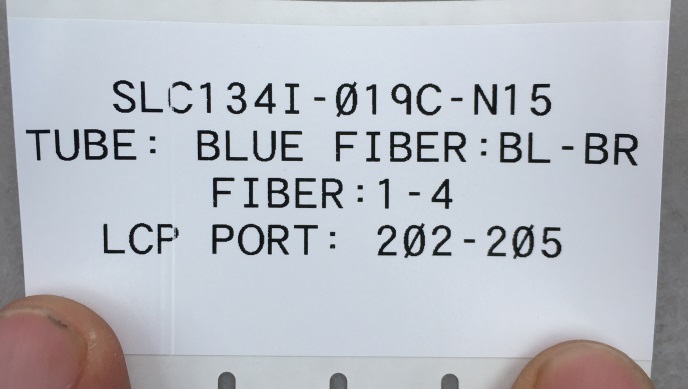 Mid Access Tray Label Example (Used for AF Transitions and DF Transitions and Butt Splices) Must reflect what is spliced in the tray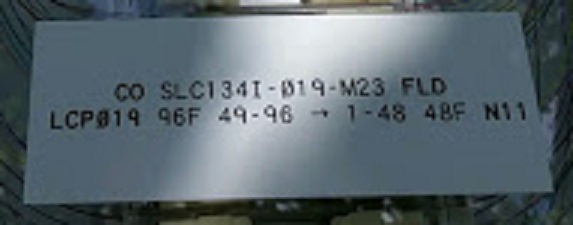 LCP Cassette Tray Label Example (Physical fiber count and port number)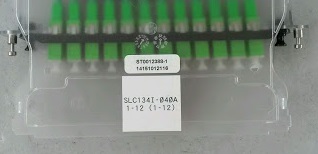 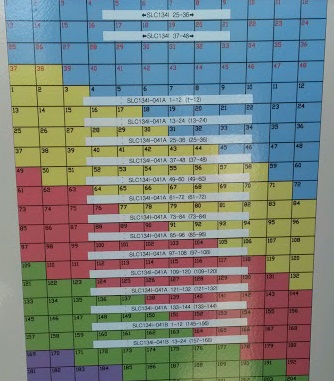                                                                                                                 Labeling on the LCP Door Using a P-Touch LabelerOutside Closure LabelingCreated Using:Brady BMP 51 Label Maker (use 76pt font size)Brady Cartridge MC-1500-595-ORBK3M DECAL HOLDER STRIP KIT WITH HOSE CLAMPS 3"X15" (for Medium and Large Closures)       Outside Label LCP Cabinet Example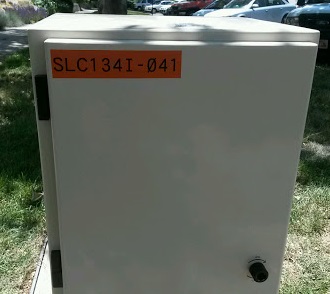      Medium and Large closure example using 3M Decal Holder Strip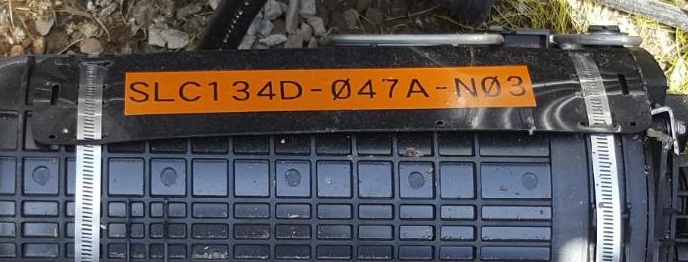     Aerial NAP example picture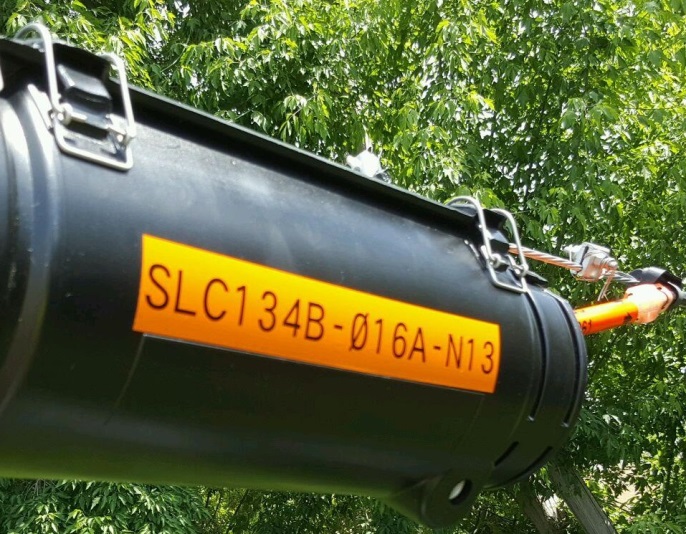 